PERCORSI PER LE COMPETENZE TRASVERSALI E PER L’ORIENTAMENTOSCHEDA DI VALUTAZIONE DELL’AZIENDARedatta dal Dirigente Scolastico in collaborazione con il Tutor ScolasticoBreve descrizione dell’azienda:L’attività di stage è risultata coerente rispetto al progetto formativo?(l'1 rappresenta l'insufficienza ed il 5 l'ottimo)In che misura il clima aziendale ha favorito il processo di apprendimento?Il rientro in classe ha permesso di accertare: Le competenze                SI       NoLe difficoltà incontrate      SI       NoIl tirocinante è stato soddisfatto dell’esperienza?La collaborazione del tutor aziendale è risultata  Insoddisfacente  Problematica  Sufficiente  Buona  OttimaQuale giudizio complessivo si esprime sull’azienda:Eventuali osservazioni e proposte: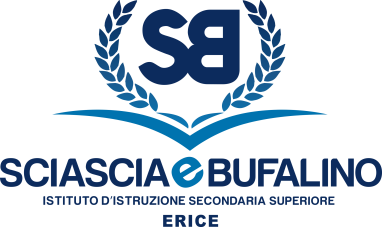 SEDE CENTRALE: Via Cesarò, 36 Erice (Casa Santa)Cod. M.P.I. TPIS02200A – C.F. 93066580817 0923 569559  0923 568484 TPIS02200A@istruzione.it  PEC TPIS02200A@pec.istruzione.it www.sciasciaebufalino.edu.it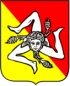 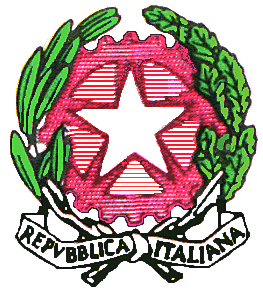 Azienda:Azienda:Tutor aziendale:Tutor aziendale:Tutor scolastico:Tutor scolastico:Periodo di stage dal                           alA.S. 20      /Nominativo/i studente/i: Classe e Sezione12345Accoglienza12345Chiarezza delle informazioni  12345Accoglienza12345Conoscenze, competenze, abilità12345Utilizzo degli strumenti o mansioni di lavoro12345Erice, __/__/____Il Dirigente ScolasticoProf. Andrea Badalamenti